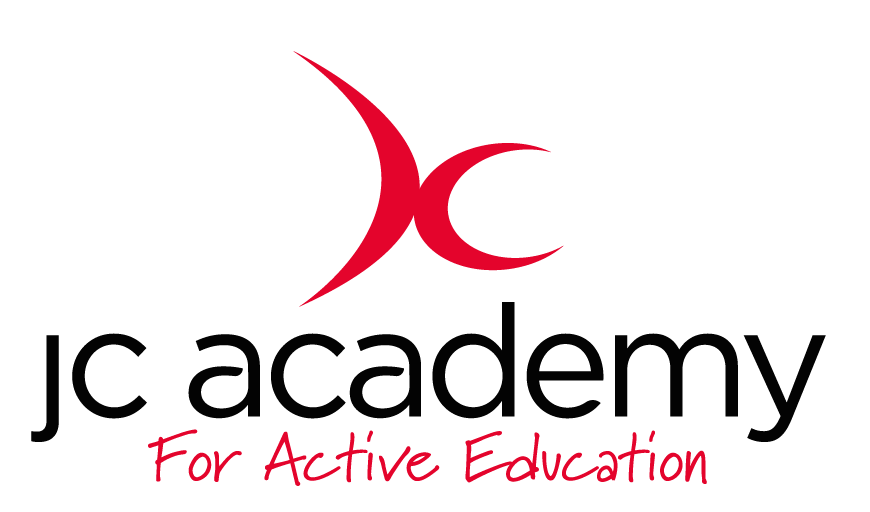 Class: YEAR 4Lesson: NETBALL PASSINGLesson Objective:TO USE THE CORRECT TECHNIQUE TO PASS A NETBALL.Resources: NETBALL, CONESWarm Up:   Move around the area using different stretches. The stretches will be involved but are not exhaustive of- Jumping/Hopping/Touching knees (Dynamic Stretches)  Coaching Points:Safety Points:Area will be checkedMain Activity: (Including teaching/Coaching Points/Include any diagrams)The start of the session will be for the participants to get into groups of 5, they will learn how to pass the ball, using a bounce pass by passing the ball to each other in lines and joining the back, Next will be for the participants to get into groups of 5, they will learn how to pass the ball, using a chest pass.Coaching points: (W) hands to receive  Only bounces onceAround 75% between you and your target it should bounceArms should be in an upside down V positionStand with one leg in front to gain power on your pass.Safety Points:Listening Safety MovementsSpatial AwarenessWarm Down:Movement around the area- Using various breathing techniques and static stretches Coaching Points:Safety Points:Plenary:To understand how to perform a bounce and chest pass RED: Decrease the distance  AMBER:STANDARD SESSION GREEN: Increase the distance